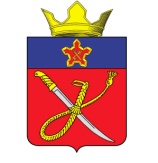 АДМИНИСТРАЦИЯ КУЗЬМИЧЕВСКОГО СЕЛЬСКОГО ПОСЕЛЕНИЯГОРОДИЩЕНСКОГО МУНИЦИПАЛЬНОГО РАЙОНАВОЛГОГРАДСКОЙ ОБЛАСТИПОСТАНОВЛЕНИЕОт «14» июля 2022г.                                                                                                      	 № 77Об утверждении Порядка учета заявлений граждан о предоставлении жилых помещений по договорам найма жилых помещений жилищного фонда социального использования Кузьмичевского сельского поселения Городищенского муниципального района Волгоградской области           В соответствии со статьей 91.14 Жилищного кодекса Российской Федерации, Федеральным законом от 06.10.2003 № 131-ФЗ «Об общих принципах организации местного самоуправления в Российской Федерации», постановлением Правительства Российской Федерации от 05.12.2014 № 1318 «О регулировании отношений по найму жилых помещений жилищного фонда социального использования», руководствуясь Уставом Кузьмичевского сельского поселения Городищенского муниципального района Волгоградской области, администрация Кузьмичевского сельского поселения ПОСТАНОВЛЯЕТ:1. Утвердить прилагаемый Порядок учета заявлений граждан о предоставлении жилых помещений по договорам найма жилых помещений жилищного фонда социального использования Кузьмичевского сельского поселения Городищенского муниципального района Волгоградской области.2. Признать утратившим силу постановление администрации Кузьмичевского сельского поселения Городищенского муниципального района Волгоградской области от 28.12.2017 № 84 «Об утверждении Порядка учета наймодателями заявлений граждан о предоставлении жилых помещений по договорам найма жилых помещений жилищного фонда социального использования».3. Разместить настоящее постановление на официальном сайте администрации Кузьмичевского сельского поселения Городищенского муниципального района Волгоградской области и на информационном стенде в здании администрации Кузьмичевского сельского поселения Городищенского муниципального района Волгоградской области.4. Настоящее постановление вступает в силу после его официального обнародования в установленном порядке.5. Контроль за исполнением настоящего постановления оставляю за собойГлава Кузьмичевского сельского поселения                                                                                            П.С. БорисенкоУТВЕРЖДЕНпостановлением администрации Кузьмичевского сельского поселения Городищенского муниципального района Волгоградской области от 14.07.2022 г. № 77ПОРЯДОКучета заявлений граждан о предоставлении жилых помещений по договорам найма жилых помещений жилищного фонда социального использования Кузьмичевского сельского поселения Городищенского муниципального района Волгоградской области 1. Настоящий Порядок устанавливает правила учета заявлений граждан о предоставлении жилых помещений по договорам найма жилых помещений жилищного фонда социального использования Кузьмичевского сельского поселения Городищенского муниципального района Волгоградской области в случае, когда наймодателем является администрация Кузьмичевского сельского поселения Городищенского муниципального района Волгоградской области (далее - администрация). 2. Администрация ведет учет заявлений о предоставлении жилых помещений по договорам найма жилых помещений жилищного фонда социального использования Кузьмичевского сельского поселения Городищенского муниципального района Волгоградской области (далее - заявление), поданных гражданами, принятыми на учет граждан, нуждающихся в предоставлении жилых помещений по договорам найма жилых помещений жилищного фонда социального использования Кузьмичевского сельского поселения Городищенского муниципального района Волгоградской области, либо их представителями (далее – заявитель, представитель заявителя). 3. Учет заявлений начинается после возникновения права собственности Кузьмичевского сельского поселения Городищенского муниципального района Волгоградской области на хотя бы одно жилое помещение жилищного фонда социального использования Кузьмичевского сельского поселения Городищенского муниципального района Волгоградской области или после начала строительства хотя бы одного наемного дома социального использования как объекта муниципальной собственности Кузьмичевского сельского поселения Городищенского муниципального района Волгоградской области. 4. Заявление подается в администрацию либо в государственное казенное учреждение Волгоградской области "Многофункциональный центр предоставления государственных и муниципальных услуг" (далее - МФЦ) по форме согласно приложению 1 к настоящему Порядку. 5. К заявлению прилагаются следующие документы: 1) копия паспорта или иного документа, удостоверяющего личность заявителя и членов его семьи; 2) копии документов, подтверждающих родственные отношения заявителя и лиц, указанных им в качестве членов семьи (свидетельства о заключении брака, о рождении, об усыновлении (удочерении), об установлении отцовства); 3) копии документов, удостоверяющих личность и подтверждающих полномочия представителя заявителя (в случае если с заявлением обращается представитель заявителя).6. Администрация самостоятельно запрашивает в порядке межведомственного информационного взаимодействия документы (их копии или содержащиеся в них сведения) органа местного самоуправления о принятии гражданина на учет нуждающегося в предоставлении жилых помещений по договорам найма жилых помещений жилищного фонда социального использования Кузьмичевского сельского поселения Городищенского муниципального района Волгоградской области. Заявитель вправе представить документ (его копию или содержащиеся в нем сведения), подтверждающий принятие его на учет нуждающихся в предоставлении жилых помещений по договорам найма жилых помещений жилищного фонда социального использования Кузьмичевского сельского поселения Городищенского муниципального района Волгоградской области, по собственной инициативе. 7. Документы, указанные в пункте 5 настоящего Порядка, могут быть представлены заявителем на бумажных носителях либо в форме электронных документов, в том числе через Единый портал государственных и муниципальных услуг (функций), являющемся федеральной государственной информационной системой, обеспечивающей предоставление государственных и муниципальных услуг в электронной форме (www.gosuslugi.ru). 8. Копии документов должны быть заверены в установленном порядке или представлены с предъявлением подлинника. При представлении копий документов с предъявлением их подлинников копии заверяются должностными лицами, осуществляющими прием документов, а подлинники возвращаются заявителю. 9. Учет заявления, поданного заявителем в администрацию, производится непосредственно при его подаче. В случае направления заявления почтовым отправлением либо подачи заявления через МФЦ учет заявления производится в день его получения администрацией. 10. Заявление регистрируется в реестре граждан, подавших заявление о предоставлении жилых помещений по договорам найма жилых помещений жилищного фонда социального использования Кузьмичевского сельского поселения Городищенского муниципального района Волгоградской области, по форме согласно приложению 2 к настоящему Порядку. 11. Гражданину, подавшему заявление, администрация выдает расписку о получении и учете заявления по форме согласно приложению 3 к настоящему Порядку. В случае представления заявления через МФЦ расписка выдается данным МФЦ. При направлении заявления почтовым отправлением расписка о получении и учете заявления отправляется администрацией почтовым отправлением по указанному в заявлении адресу не позднее трех рабочих дней с момента получения администрацией заявления. 12. Администрация прекращает прием заявлений, если их количество достигло количества жилых помещений, которые могут быть предоставлены по договорам найма жилых помещений жилищного фонда социального использования Кузьмичевского сельского поселения Городищенского муниципального района Волгоградской области. 13. Администрация принимает решение об отказе в приеме у гражданина заявления по основаниям, установленным частью 4 статьи 91.14 Жилищного кодекса Российской Федерации (далее - ЖК РФ), а именно:- отсутствие решения о постановке гражданина на учет нуждающихся в предоставлении жилых помещений по договорам найма жилых помещений жилищного фонда социального использования Кузьмичевского сельского поселения Городищенского муниципального района Волгоградской области; - несоответствие заявителя установленным в соответствии с пунктом 1 части 3 статьи 91.17 ЖК РФ категориям граждан, которым могут быть предоставлены жилые помещения жилищного фонда социального использования Кузьмичевского сельского поселения Городищенского муниципального района Волгоградской области;-  наличие решения администрации, принятого в соответствии с пунктом 12 настоящего Порядка. Отказ в приеме заявления по иным основаниям не допускается. Отказ в приеме указанного заявления может быть обжалован гражданином в судебном порядке. 14. Администрация проводит в течение одного месяца после дня учета заявления проверку: 1) достоверности указанных в заявлении сведений; 2) постановки заявителя на учет нуждающихся в предоставлении жилых помещений по договорам найма жилых помещений жилищного фонда социального использования Кузьмичевского сельского поселения Городищенского муниципального района Волгоградской области; 3) отсутствия подачи аналогичного заявления другим наймодателям жилых помещений жилищного фонда социального использования, в том числе в строящихся наемных домах социального использования, на территории Кузьмичевского сельского поселения Городищенского муниципального района Волгоградской области. 15. По результатам проведенной проверки администрация в течение пяти рабочих дней после дня окончания проверки вручает заявителю под роспись сообщение о результатах проверки либо направляет его по указанному в заявлении адресу почтовым отправлением с описью вложения и уведомлением о вручении. В случае выявления недостоверности сведений, содержащихся в заявлении, администрация направляет заявителю сообщение об устранении недостатков и представлении в течение одного месяца с момента получения заявителем указанного сообщения нового заявления с достоверными сведениями. При наличии оснований для отказа в приеме заявления, предусмотренных пунктом 13 настоящего Порядка, а также в случае непредставления заявления с достоверными сведениями в месячный срок запись в реестре об учете заявления погашается на основании письменного решения администрации, о чем заявитель извещается в течение пяти рабочих дней, в порядке, установленном настоящим пунктом. 16. Администрация ведет учет поданных гражданами заявлений в порядке очередности, исходя из времени постановки граждан на учет нуждающихся в предоставлении жилых помещений по договорам найма жилых помещений жилищного фонда социального использования Кузьмичевского сельского поселения Городищенского муниципального района Волгоградской области. 17. По каждому заявлению гражданина, принятому на учет, формируется учетное дело, в котором содержатся все необходимые документы, послужившие основанием для принятия его на учет. 18. Заявление снимается с учета в случаях: 1) предоставления заявителю жилого помещения по договору найма жилого помещения жилищного фонда социального использования Кузьмичевского сельского поселения Городищенского муниципального района Волгоградской области; 2) подачи заявителем либо его представителем заявления о снятии с учета; 3) утраты оснований, дающих заявителю право на предоставление жилого помещения по договору найма жилого помещения жилищного фонда социального использования Кузьмичевского сельского поселения Городищенского муниципального района Волгоградской области; 4) выявления в документах, послуживших основанием для приема заявления, сведений, не соответствующих действительности, а также неправомерных действий должностных лиц (сотрудников), осуществляющих прием заявлений, при решении вопроса о приеме заявления. 19. Решение о снятии заявления с учета принимается администрацией не позднее тридцати рабочих дней со дня выявления обстоятельств, являющихся основанием принятия такого решения. Указанное решение должны содержать основания снятия заявлений с учета с обязательной ссылкой на обстоятельства, предусмотренные пунктом 18 настоящего Порядка. Решение о снятии заявления с учета направляется заявителю, не позднее чем через три рабочих дня со дня принятия такого решения и может быть обжаловано заявителем в судебном порядке. 20. Жилые помещения по договорам найма жилых помещений жилищного фонда социального использования Кузьмичевского сельского поселения Городищенского муниципального района Волгоградской области предоставляются гражданам в соответствии с требованиями статьи 91.15 ЖК РФ. 21. Решение администрации о предоставлении жилого помещения по договору найма жилого помещения жилищного фонда социального использования Кузьмичевского сельского поселения Городищенского муниципального района Волгоградской области является основанием заключения с гражданином договора найма жилого помещения жилищного фонда социального использования. 22. Договор найма жилого помещения жилищного фонда социального использования заключается в соответствии с Типовым договором найма жилого помещения жилищного фонда социального использования, утвержденным постановлением Правительства Российской Федерации от 05 декабря 2014 г. № 1318 «О регулировании отношений по найму жилых помещений жилищного фонда социального использования». ПРИЛОЖЕНИЕ 1к Порядку учета заявлений граждан о предоставлении жилых помещений по договорам найма жилых помещений жилищного фонда социального использования Кузьмичевского сельского поселения Городищенского муниципального района Волгоградской области Форма                                     ______________________________________                                           (наименование наймодателя)                                     от ___________________________________                                         (Ф.И.О.(отчество указывается при                                        наличии) место жительства, телефон)Заявление    Прошу  предоставить  мне  жилое  помещение  по  договору  найма  жилогопомещения  жилищного   фонда   социального    использования  Кузьмичевского сельского  поселения  Городищенского  муниципального  района  Волгоградской области.     Я принят "__" ____________ 20__ г. на учет нуждающихся в предоставлениижилого  помещения  по  договору  найма  жилого  помещения  жилищного  фондасоциального использования.    В  жилом   помещении   предполагаю   проживать  один/с  семьей  (нужноеподчеркнуть). Состав семьи _______ человек(а):   Я даю свое согласие на обработку администрацией Кузьмичевского сельского поселения  Городищенского  муниципального  района   Волгоградской   области своих   персональных  данных,  включая  сбор,  систематизацию,  накопление,хранение, уточнение (обновление, изменение), использование, распространение(в   том   числе   передачу),   обезличивание,   блокирование,  уничтожениеперсональных  данных,  с  целью  выполнения  всех действий, необходимых дляучета данного заявления.___________________________________________________________________________(Ф.И.О. заявителя(отчество указывается при наличии) ____________  "__" ____________ 20__ г.  (подпись)          (дата)ПРИЛОЖЕНИЕ 2к Порядку учета заявлений граждан о предоставлении жилых помещений по договорам найма жилых помещений жилищного фонда социального использования Кузьмичевского сельского поселения Городищенского муниципального района Волгоградской области ФормаРеестрграждан, подавших заявление о предоставлении жилых помещений по договорамнайма жилых помещений жилищного фонда социального использования Кузьмичевского сельского поселения Городищенского муниципального района Волгоградской области ___________________________________________________________________________                        (наименование наймодателя)ПРИЛОЖЕНИЕ 3к Порядку учета заявлений граждан о предоставлении жилых помещений по договорам найма жилых помещений жилищного фонда социального использования Кузьмичевского сельского поселения Городищенского муниципального района Волгоградской области ФормаРаспискаНастоящим удостоверяется, что заявитель ___________________________________                                            (Ф.И.О. заявителя (отчество _____________________________________________________     представил,     в                  указывается при наличии)администрацию    Кузьмичевского   сельского    поселения     Городищенского муниципального  района  Волгоградской  области, а   администрация  получила "__" _______ 20__ г. заявление   о   предоставлении   жилого  помещения  по договору  найма  жилого помещения жилищного фонда социального использования Кузьмичевского сельского  поселения  Городищенского  муниципального  района Волгоградской  области  и  ему  присвоен   порядковый   номер   в   реестре граждан, подавших заявление о  предоставлении жилых  помещений по договорам найма жилых помещений жилищного фонда социального использования.Заявление принял __________________________________________________________                                      (должность)___________________________________________________________________________                (Ф.И.О. исполнителя, принявшего заявление)____________ "__" ____________ 20__ г. (подпись)          (дата)МП403023, Волгоградская область Городищенский район, п. Кузьмичи, тел.(4468)4-61-38,4-60-40N Фамилия, имя, отчество (отчество указывается при наличии) Степень родства Число, месяц, год рождения N п/п Дата поступления заявления Данные о заявителе и членах его семьи Данные о заявителе и членах его семьи Данные о заявителе и членах его семьи Данные о заявителе и членах его семьи Время постановки граждан на учет нуждающихся в предоставлении жилых помещений и реквизиты такого постановления Подпись заявителя в получении расписки и дата ее получения Сведения о заключении договора найма жилого помещения жилищного фонда социального использования или об отказе в удовлетворении заявления и основаниях отказа N п/п Дата поступления заявления Ф.И.О. заявителя (отчество указывается при наличии) и совместно проживающих с ним членов его семьи, сведения о документе, удостоверяющем личность Место постоянного проживания Число, месяц, год рождения Степень родства или свойство по отношению к заявителю Время постановки граждан на учет нуждающихся в предоставлении жилых помещений и реквизиты такого постановления Подпись заявителя в получении расписки и дата ее получения Сведения о заключении договора найма жилого помещения жилищного фонда социального использования или об отказе в удовлетворении заявления и основаниях отказа 1 2 3 4 5 6 7 8 9 